Protocol template TITLE OF THE PROPOSALPhD Proposal Submitted to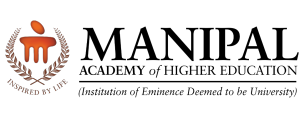 ByName of the PhD scholarDesignationRegistration numberDepartmentInstitution/Organization, PlaceUnder the Supervision ofName of the Supervisor with Address Name of the Co-Supervisor/s with AddressDepartment OrganizationIntroductionLiterature ReviewResearch Gaps identifiedObjectivesDetailed MethodologyExpected outcomeImportance of proposed research investigation and mention the link to relevant SDGResearch Time plan (Please refer the template given below)Pilot study / Preliminary work doneDetails of expenses and source of funding (detailed break-up of research related expenses for consumables/software/equipment/travel etc. to be given along with details of source of funding. If the study does not require funding, same to be mentioned with justification. Scholarships/fellowships awarded to the candidate should NOT be mentioned under research related expenses mentioned above. (Please refer the template given below)References: Vancouver or Harvard or APA style etc., as recommended by DAC. Referencing should be uniform throughout the protocol.Course work details suggested by DAC with credits (Please refer the template given below)Similarity check report having total word count, index < 15% and exclude Matches<3 duly signed by the candidate and guide. (Please refer the sample given below)The protocol should be typed using Times New Roman, size 12 in double space throughout.The templates should be submitted in the given format (type written)All sections are mandatorySample Research Time Plan[for Full time candidates - 3 years 6 months (42 months), Part-time candidates - 4 years 6 months (52 months)]Course work detail template (to be signed by guide)Details of expenses and source of funding (template)Source of Funding: Similarity check report sample (to be signed by the candidate and guide)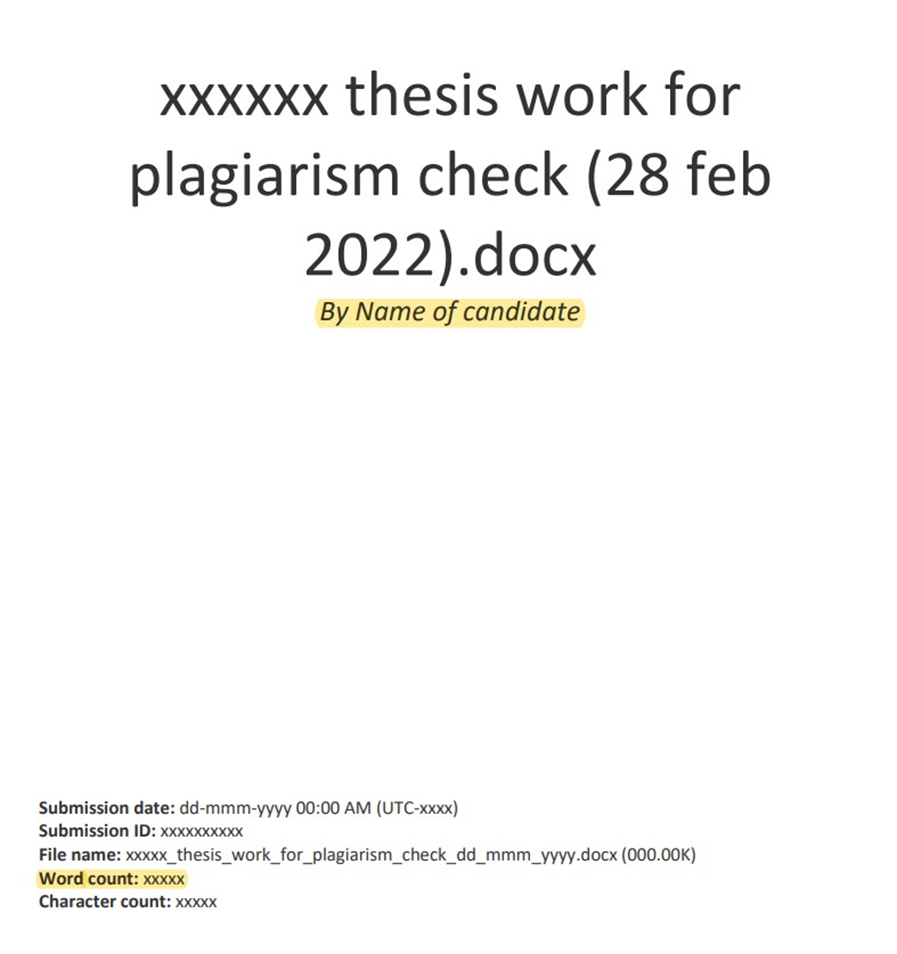 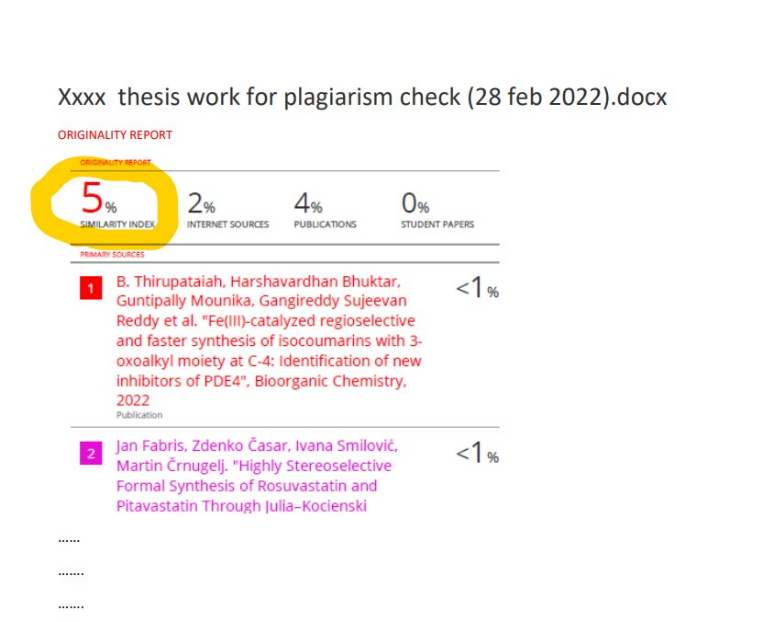 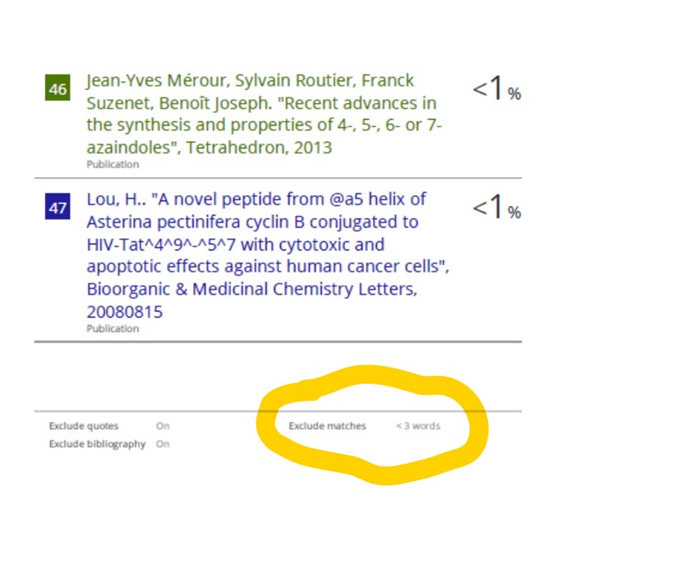 Research Activity (TEMPLATE-to be edited as per the requirement)Time in Months ( from Registration)Time in Months ( from Registration)Time in Months ( from Registration)Time in Months ( from Registration)Time in Months ( from Registration)Time in Months ( from Registration)Time in Months ( from Registration)Time in Months ( from Registration)Research Activity (TEMPLATE-to be edited as per the requirement)0612182430364248Course WorkLiterature SurveyMethodology Step 1Methodology Step 2Methodology Step 3Methodology Step 4DAC presentation and registration renewalConference presentationsCCJournal PublicationsJJPreparation of Final ThesisSynopsis presentationSubmission of ThesisSerial No.Course nameCredits1.Research Methodology42.Research and Publication Ethics23.Course 3…4.Course 4…NoItemYear 1Year 2Year 3TotalConsumables 1…Consumables 2…TravelTotal Budget